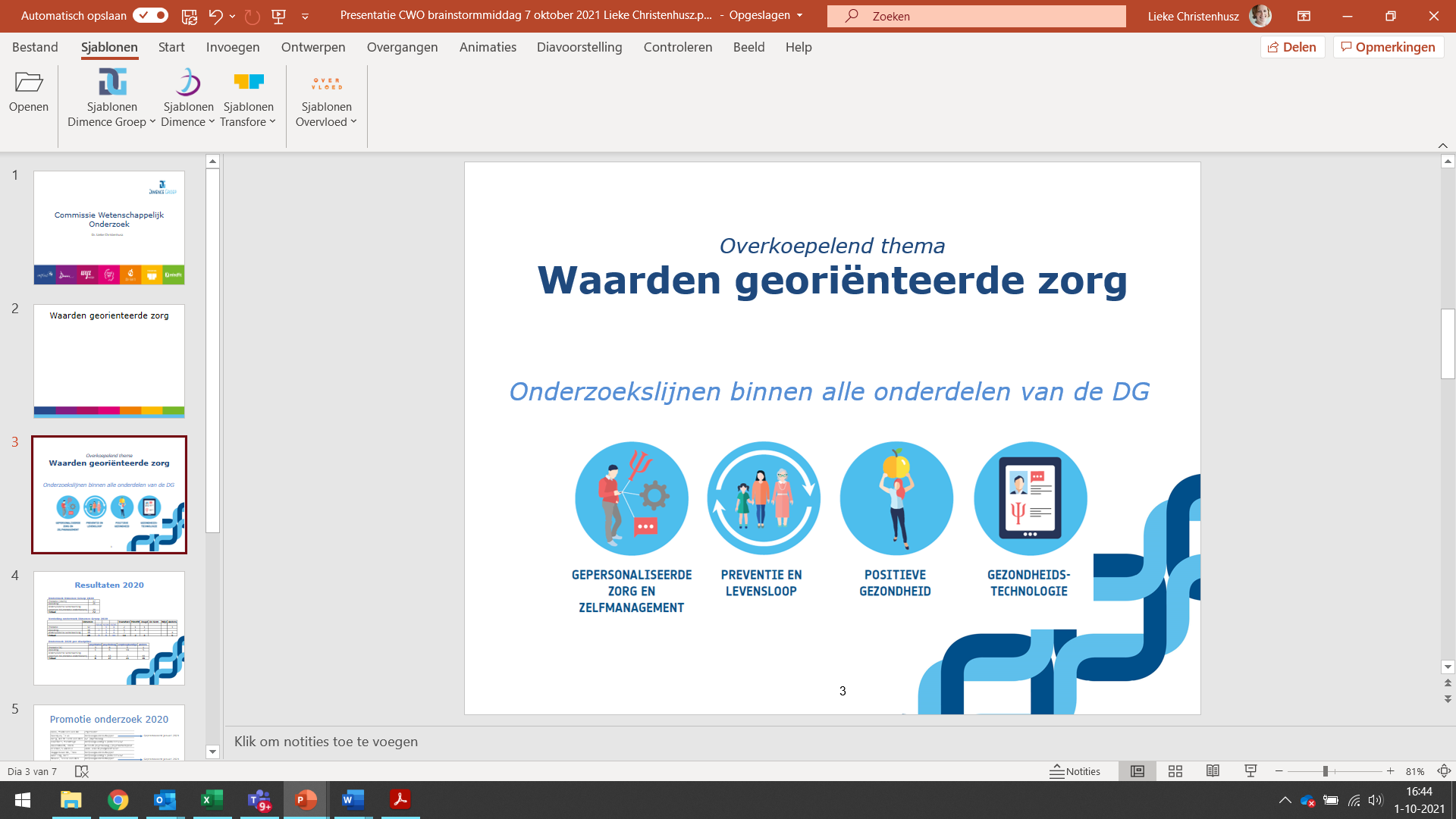 Onderzoek Preventie & LevensloopPreventie is investeren in de toekomst en is de verbinding tussen nu en later. Het perspectief van de levensloop staat daarin centraal.In de (S)GZZ ligt de nadruk op behandeling en verminderen van psychische problemen en stoornissen. Maar nog beter is wanneer we ook escalatie-, terugval- en soms zelfs het ontstaan van psychische stoornissen met interventies kunnen voorkomen. Hierbij is behalve aandacht voor verminderen van het risico's, juist ook aandacht is voor het versterken van eigen krachten en mentale gezondheid (positieve gezondheid). Vanuit de wetenschap is bekend dat goed uitgevoerde preventieve interventies effect hebben en dat hoe vroeger ze worden ingezet hoe beter het is. Wat we echter nog niet weten is het volgende: Wat werkt bij wie en wanneer?   Welke preventieve interventies hebben het grootste effect, en bij welke (sub) groepen?Hoe intensief en in welke vorm moet de interventie plaatsvinden? Welk effect is op welk termijn te zien? En tenslotte, hoe kunnen we de intergenerationele overdracht van problemen, stress en trauma doorbreken, dat wil zeggen nog eerder interveniëren?  Veel van de vragen kunnen we via onderzoek binnen de Dimence Groep proberen te beantwoorden. Voorbeelden van thema’s zijn daarbij: effect van preventieve interventie, eenzaamheid bij jeugd of ouderen, versterken van opvoedingsvaardigheden bij kwetsbare ouders, , normaliseren van verdriet, voorkomen van depressie bij jongeren, re-integratie , promotie van gezonde leefstijl bij met mensen met psychische problemen. Mogelijke interventies: psycho-educatie, informatie, erkenning en herkenning, sociale steun, ondersteuningsgroepen van lotgenoten.Op dit moment is er landelijk veel aandacht voor preventie: meer nadruk op het voorliggende veld, op zwangerschap, op gehechtheid en de kwaliteit van ouder-kind relatie, meer aandacht voor mentale gezondheid bij jongeren (i.v.m. de Corona pandemie), en voor het voorkomen van eenzaamheid bij ouderenBinnen alle onderdelen van de Dimence Groep doen zich belangrijke vragen voor op het gebied van preventie en levensloop. Deze vormen de basis en kunnen mogelijkheden bieden voor onderzoek binnen onze onderzoekslijn. Studenten en professionals in opleiding kunnen aansluiten bij bestaande onderzoeken, maar ook in contact met de werkgroep een eigen onderzoeksvraag uitwerken.Voorbeelden van lopende  onderzoeken: Geïntegreerde Volwassen en Jeugd-GGZ en contextuele zorg oor (aanstaande) ouders en hun jonge kind. Door: Hanna Stolper (promovenda).Fostering social integration for people with psychosis: How to create effective collaborative working in community care and supporting housing (FOCUS-study). Door: Alke Haarsma-Wisselink (extern promovenda) uitgevoerd bij de FACT-teamsVoorspellende factoren voor het behandelresultaat van patiënten met een Somatische-Symptoomstoornis: een exploratief onderzoek. Door: Pauline Stokman (klinisch psycholoog i.o.)Neem contact met de Werkgroep Preventie & LevensloopDe werkgroep kan met je meedenken bij het uitwerken van ideeën/ onderzoeksvraag en opzet.De werkgroep bestaat uit: Janne Visser, Eric Stoevenbelt, Diana Westerkamp, Heico Klumpen en Karin van Doesum (voorzitter).Secretariaat CWO: onderzoek@dimencegroep.nl